المملكة العربية السعوديةوزارة التعليمالإدارة العامة للتعليم بمنطقة  .....................ابتدائية ........................................المملكة العربية السعوديةوزارة التعليمالإدارة العامة للتعليم بمنطقة  .....................ابتدائية ........................................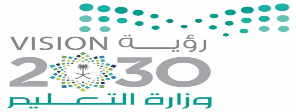 المادة : مهارات رقميةالصف: الرابع المادة : مهارات رقميةالصف: الرابع اسم الطالب:..............................................................................................................................................................................................................................الصف :..............................................................................................................................................................................................................................السؤال الأول : اختر الإجابة الصحيحة بوضع دائرة حولها مما يأتي :السؤال الأول : اختر الإجابة الصحيحة بوضع دائرة حولها مما يأتي :السؤال الأول : اختر الإجابة الصحيحة بوضع دائرة حولها مما يأتي :السؤال الأول : اختر الإجابة الصحيحة بوضع دائرة حولها مما يأتي :السؤال الأول : اختر الإجابة الصحيحة بوضع دائرة حولها مما يأتي :1) هو أحد أنواع الأجهزة الالكترونية الذي يمكنه اتباع تعليمات محددة لاتخاذ القرارات والقيام بأشياء مفيدةالجدول المدرسيالحقيبة المدرسيةالحاسب الآليالمواد الدراسية2) من أنواع الحاسب الآليالحاسب المكتبيالسيارةالقطارالطابعة3) من الأجهزة الملحقة بالحاسب  المايكروفونصندوق الحاسب حقيبة الحاسبمستخدم الحاسب 4) من الأجهزة الملحقة بالحاسب  الطابعة طاولة الحاسب  مستخدم الحاسبشنطة الحاسب5) تستخدم في كتابة النصوص والأرقام  مكبرات الصوتالمايكروفونلوحة المفاتيحالكاميرا الرقمية6) الشاشة والفأرة أحد مكونات ...... الحاسب صف الحاسبطاولة الحاسبحقيبة الحاسب7) عندما تنشئ ملف يتم تخزينه في القرص الصلبالطابعةلوحة المفاتيحشاشة الحاسب8) جهاز يسمح للحاسب بطباعة الصور والمستنداتمحرك البحثالطابعةمحرك المتصفحمحرك الأقراص المضغوطة9) نستطيع تغيير اسمه بكل يسر وسهولة الملفالشاشةالطابعةاللمس10) نستطيع إضافة صورة موجودة بسهولة في برنامج الووردمحرك البحثلوحة المفاتيحالفأرة11) عند تحديد نص في برنامج الوورد وضغط مفتاح حذفيحذف النصينسخ النصيلون النصيصغر النص12) عند الضغط على مفتاح السهم للأسفل يحدث ينزل المؤشريرتفع المؤشريتجه المؤشر يميناً يتجه المؤشر يساراًالسؤال الثاني : اختر الصورة المناسبة  بوضع دائرة عليها السؤال الثاني : اختر الصورة المناسبة  بوضع دائرة عليها السؤال الثاني : اختر الصورة المناسبة  بوضع دائرة عليها السؤال الثاني : اختر الصورة المناسبة  بوضع دائرة عليها السؤال الثاني : اختر الصورة المناسبة  بوضع دائرة عليها 1) من مكونات الحاسب المكتبي الأساسية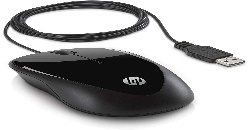 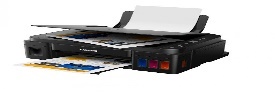 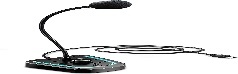 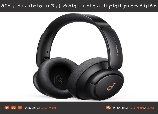 2) من مكونات الحاسب المكتبي الأساسية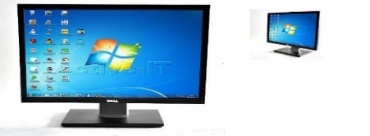 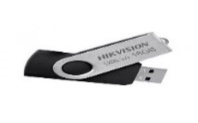 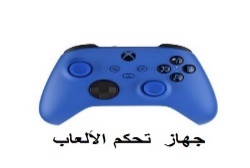 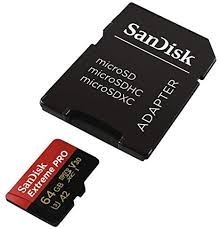 3) من وحدات الإدخال في الحاسب الآلي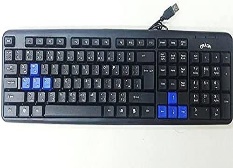 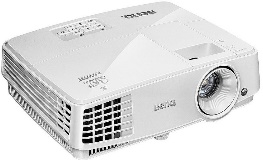 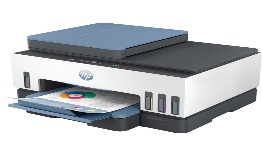 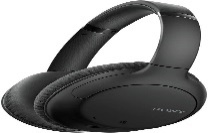 4) من وحدات الإخراج في الحاسب الآلي 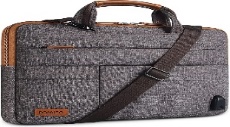 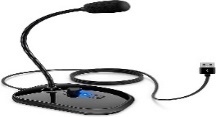 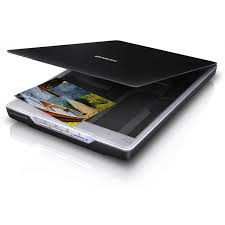 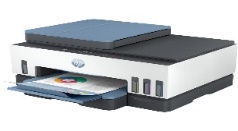 5) جهاز يحرك المؤشر بالاتجاه الذي يريده المستخدم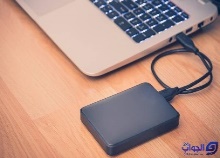 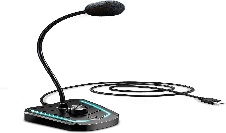 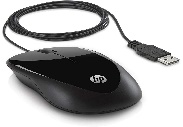 6 ) يحتوي على مجموعة من المجلدات الفرعية والملفات 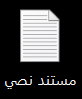 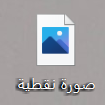 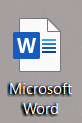 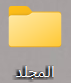 7) عند إنشاء سطر جديد بالوورد اضغط   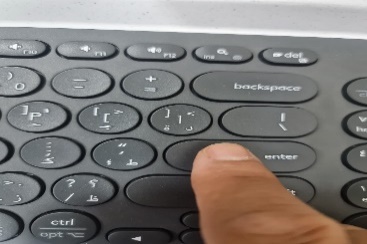 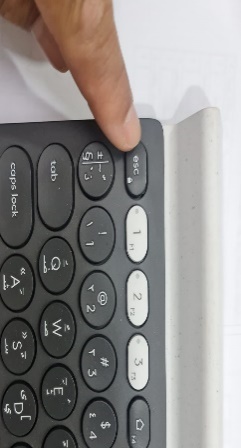 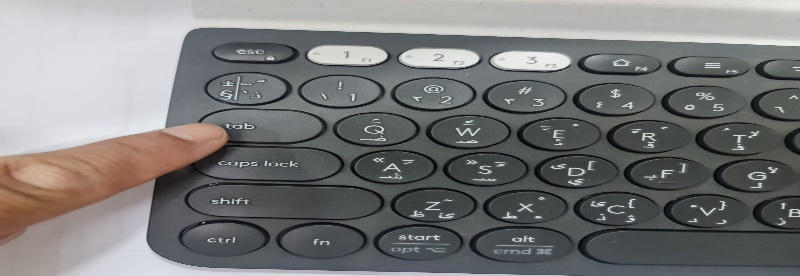 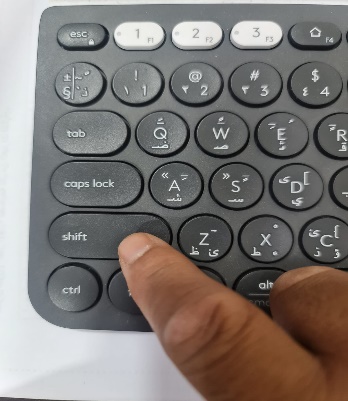 السؤال الثالث : أكتب رقم الأسماء في ( أ ) بما يناسبها من  صور الأجهزة في    (  ب  )السؤال الثالث : أكتب رقم الأسماء في ( أ ) بما يناسبها من  صور الأجهزة في    (  ب  )السؤال الثالث : أكتب رقم الأسماء في ( أ ) بما يناسبها من  صور الأجهزة في    (  ب  )السؤال الثالث : أكتب رقم الأسماء في ( أ ) بما يناسبها من  صور الأجهزة في    (  ب  )(  أ  )(  أ  )( ب )( ب )( ب )1الحاسب المكتبي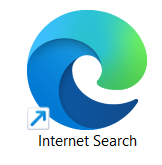 2اختصار برنامج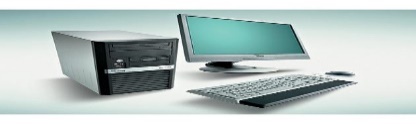 3مجلد اختصار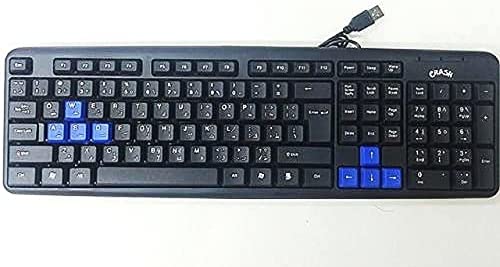 4لوحة المفاتيح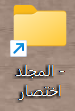 السؤال الرابع : ضع علامة (  ) أمام العبارة الصحيحة وعلامة (   ) أمام العبارة الخاطئةالسؤال الرابع : ضع علامة (  ) أمام العبارة الصحيحة وعلامة (   ) أمام العبارة الخاطئةالسؤال الرابع : ضع علامة (  ) أمام العبارة الصحيحة وعلامة (   ) أمام العبارة الخاطئةيتم نسخ الملف أكثر من مرة لكن المجلد ينسخ مرة واحدة(             )(             )المجلد في الحاسب نستطيع التخزين فيه عدد غير محدود من الملفات(             )(             )الملف له أنواع كثيرة منها ملف مستند وورد وصور ومستند عرض تقديمي وغيرها(             )(             )الحاسب المكتبي يتميز أن له أجزاء متنوعة متصلة ببعضها  (             )(             )الحاسب المكتبي سهل التحديث والتطوير وتغيير المتضرر من أجزاءه(             )(             )القرص الصلب هي جهاز التخزين الرئيس في الحاسب (             )(             )الماسح الضوئي وظيفته مسح الصور وادخالها داخل الحاسب الآلي(             )(             )نستطيع تغير اسم الملف ولكن المجلد لا يمكن تغيير اسمه(             )(             )السؤال الخامس ضع علامة   أسفل الاختصارات من بين المجموعة التالية :  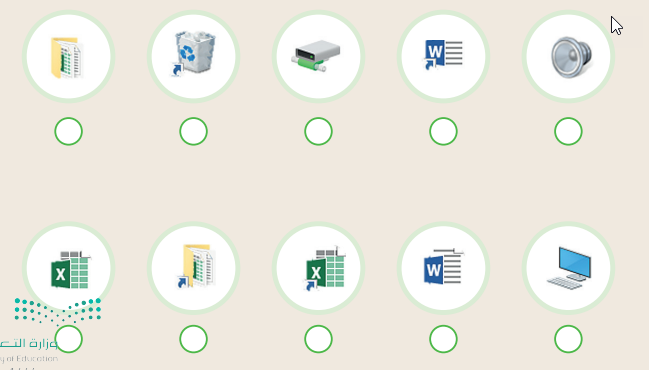 السؤال السادس : حدد الأجهزة التي تحتاجها لتنفيذ ما يلي :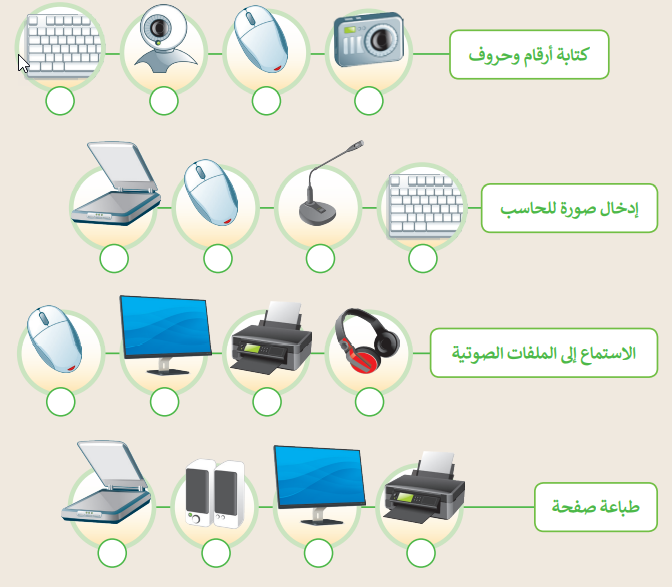 السؤال السابع : حدد لأي نوع تنتمي الصورة بوضع علامة   أمامها .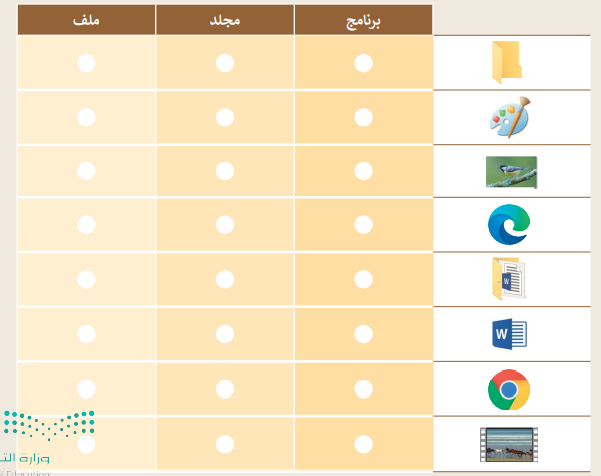 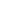 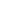 